方太集团2018校园招聘简章宣讲时间：10.22宣讲地点：东南大学九龙湖校区大学生活动中心324报告厅南京站高校宣讲安排：简历注册地址：http://job.fotile.com/campus特别说明：宣讲会现场将收简历并进行初试，请在宣讲结束前完成网申。集团简介方太集团（以下简称“方太”）创建于1996年。二十一年来忠于初心，始终专注于高端嵌入式厨房电器的研发和制造，致力于为追求高品质生活的人们提供无与伦比的优质产品和服务，打造健康环保有品位有文化的生活方式，让千万家庭享受更加幸福安心的生活。 方太业务涉及厨房电器、集成厨房以及海外事业三大领域，其中FOTILE方太品牌专注于嵌入式厨房电器业务，现拥有吸油烟机、嵌入式灶具、嵌入式消毒柜、嵌入式微波炉、嵌入式烤箱、嵌入式蒸箱、热水器、水槽洗碗机、蒸微一体机九大产品线。 方太始终坚持“专业、高端、负责”的战略性定位，品牌实力不断提升。在品牌提及率、购买首选率、品牌认知度等关键指标上，居厨电行业翘楚地位[ 数据来源《2016年方太品牌跟踪研究》]；2012年1月，FOTILE STYLE方太生活家上海体验馆落成，。经过4年期盼，2016年1月，方太生活家北京体验馆落地三里屯，不断完善高端生活方式O2O平台——方太生活家的线上线下布局（2015年5月20日，方太生活家平台在方太生活家上海体验馆优雅发布）。2016年，《第一财经周刊》“中国公司人品牌调查”方太品牌提及率在厨电行业连续8年稳居翘楚[ 数据来源2016年《第一财经周刊》“中国热品牌调查”数据] ；不仅如此，2011年方太还荣膺由中国质量协会颁发的“第十一届全国质量奖”并于2012年一举拿下由浙江省政府颁发的“浙江省政府质量奖”。与此同时，方太集团以独特的创新模式、优越的品牌价值赢得由CCTV颁发的“2011CCTV中国年度品牌”殊荣。 方太目前在全国已有员工16000余人，除雄厚的本土设计实力，方太还拥有来自韩、日等地的设计力量以及高端厨房生产设备及国际工业制造先进技术。方太坚持每年将不少于销售收入的5%投入研发，拥有包含厨房电器领域专家在内的400余人的研发人才团队，国家认定的企业技术中心和行业前沿的厨电实验室，包括两个“中国合格评定国家认可委员会认可实验室”，分别在德国、日本等地设立研究院，并于2010年被国家知识产权局评为“全国企事业知识产权试点单位”。截止目前，方太已拥有了1000多（1052）项专利，其中发明专利215项，雄厚的科研力量，确保了方太的创新实力。作为全国吸油烟机标准化工作组组长单位，积极参与国际、国家、行业标准化工作，引导行业标准制定，已参与修/制定各项标准近70项。已参与发布的标准39项，主持完成了“十一五”国家科技支撑计划课题《厨房卫生间污染控制与环境功能改善技术研究》,并顺利通过验收；并于2017年成为 “十三五”国家重点研发计划项目《油烟高效分离与烟气净化关键技术与设备》的承担单位。作为本行业的企业代表，代表中国牵头美国，德国，意大利，澳大利亚等国家相关机构，对标准号为IEC60335-2-31的油烟机国际标准进行发布实施，这表明方太在吸油烟机行业国际舞台中已占有一席之地，为整个中国吸油烟机行业在全球赢得更多的市场话语权。 2011年，方太的油烟机技术，在获得不跑烟[不跑烟，在方太实验室规定条件下测试，肉眼未见明显的油烟逃逸]效果的同时，达到了48分贝静音标准，荣获由中国轻工业联合会颁发的“中国轻工业联合会科技进步一等奖”，引领着厨电技术发展方向。从1996年至今，方太一直引领着厨电产品的创新，1996年的深型吸油烟机2001年的欧式吸油烟机以及近吸式吸油烟机，2008年的嵌入式成套化厨电，2014年/2015年不跑烟的吸油烟机[不跑烟，在方太实验室规定条件下测试，肉眼未见明显的油烟逃逸 ]2015年专为中国人发明的三合一水槽洗碗机，2016年98%油脂分离度环保吸油烟机[ *检测数据来自方太实验室，98%油脂分离度仅限型号Z1T-H，Z3T-H。]，2017年随油烟大小智能升降吸油烟机为中国厨电行业积累了大量的核心科技。 目前，方太在全国设立了71个分支机构，并建立了涵盖专卖店、家电连锁、传统百货、橱柜商、电商、工程等全渠道销售通路系统。在电商渠道，方太努力打造符合用户购买体验的高端电子商务模式，天猫平台DSR评分连续五年（2011-2016年）居厨电行业翘楚地位。工程渠道方面，截至目前，在地产精装市场，方太已与万科、恒大、碧桂园等百余家知名房地产企业达成战略合作伙伴关系，为高端人居提供厨房生活范本。截至2016年，方太品牌已成功跻身北美、加拿大、澳洲、马来西亚、巴基斯坦、新加坡等十多个国家和地区的高端厨电市场。 方太，一家以 “人品、企品、产品三品合一”为核心价值观；以“让家的感觉更好”为企业使命；以使命、愿景、价值观驱动；以21年来对高品质厨电的专注与坚持；向着“成为一家伟大的企业”宏伟愿景大步迈进。 加入理由立志伟大的独特企业方太是一家使命、愿景与价值观驱动的独特企业。方太不仅成功打造了中国家电行业第一个国人自己的高端品牌，而且率先探索出将中华优秀传统文化特别是儒家文化与现代企业管理相融合的儒家管理模式，并取得成果。未来，在这个最接近中华民族伟大复兴的时代，方太以极大的文化自信，立志伟大。我们不仅要以仁爱之心和匠心精神打造精品，更要向世界证明用中国智慧管理现代企业可以超越西方管理模式打造千亿规模企业，还要进一步推广到广大的中国乃至全世界的企业，为中华文化复兴，为中国梦实现，做出贡献！独具魅力的企业文化企业文化是一家企业及其全体员工的思维和行为习惯，体现于企业及其全体员工工作和生活的心态和方式。方太自2008年导入中华优秀传统文化以来，经过十年的思考与探索，我们形成了以“中学明道 西学优术 中西合璧 以道御术”为总纲，以“仁道经营 品德领导 德礼管理 领导人修身”为展开，以儒家思想为重要源泉，以创新为第一动力，以品质为根本保障，独具魅力的方太企业文化理论和实践体系。完善的应届生培养与发展体系阳光计划是针对公司校园招聘录用的应届大学毕业生开展的新员工入职培训项目，也是公司人才培养的源头工程。拥有完善的人才培养体系，校园招聘录用的应届高潜力毕业生入职后参加为期6个月的 “阳光计划”，配备部门中层技术与管理人员为导师，通过脱岗培训与在岗辅导，帮助阳光学员系统了解公司业务及流程，初步掌握职场知识与技能，快速实现角色转变，走好职场的第一步！全面薪酬福利提供全面的薪酬和福利，高起薪（宣讲会现场说明），享有身股分红、带薪年休假、七险一金、购房借款等30多项福利。方太坚持业绩导向，向优秀人才倾斜，对于特别优秀的学生，还将有特殊薪酬！招聘岗位注：岗位应聘详细要求及岗位职责请查看方太招聘官网。宣讲行程应聘流程网络注册简历，并根据短信/邮件提示在规定时间内完成在线测评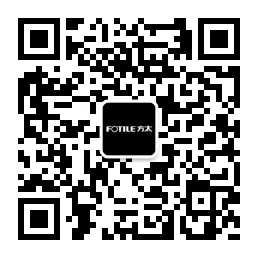 简历注册地址：http://job.fotile.com ，选择“校园招聘”，点击应聘岗位，在线注册简历（推荐）；关注“方太招聘”官方微信，选择“校园招聘-热招职位”，点击应聘岗位，一键投递简历。参加校园宣讲会，投递简历并进行现场初试请在各站校园招聘宣讲会结束之前完成网络简历注册，后续笔试和面试通知将通过网申系统发布；请就近参加各站的校园招聘宣讲会，请携带网申简历参加一分钟面试。综合面试OFFER沟通欢迎各位同学前来应聘！方太集团2017-09南京南京理工大学10.2114:00-18:15逸夫楼102南京南京大学10.2119:00-21:30鼓楼校区图书馆二楼报告厅南京南京工业大学10.2210:20-12:00厚学楼202南京东南大学10.2218:00-21:00九龙湖校区大学生活动中心324报告厅招聘方向人数学历要求专业及其他要求产品营销方向10本科/硕士市场营销、广告学/新闻学/传播学/中文学、理工科燃气方向7硕士燃气、热能相关专业，建筑环境与设备工程（供燃气方向）流体方向6硕士流体机械/流体力学/空气动力学等专业，机械功底扎实者优先机械方向83本科/硕士机械相关专业背景，专业知识扎实，应用能力强电气方向34本科/硕士电子相关专业背景，专业知识扎实，精通数电、模电、单片机等工艺方向13本科/硕士机械/材料成型、非金属材料/高分子材料/精细化工、钣金/模具方向测试方向11本科/硕士机械/电子/燃气、高分子材料/金属材料人工智能方向24本科/硕士计算机/通信类、电子信息/电气/自动化/仪器仪表类、数学类、工业设计/心理学创新研究方向24本科/硕士机械、暖通/制冷、环境工程/环境科学、食品科学、分析化学/材料化学/光学/应用物理/仪器科学与技术相关专业振动噪音方向7硕士机械大类/振动控制/声学/结构力学/工程力学包装设计方向4本科/硕士包装工程知识产权/技术管理15本科/硕士知识产权/理工科用研/情报/工业设计11本科/硕士心理学/社会学/情报学/图书馆学、工业设计烹饪营养研究6本科/硕士烹饪研究/食品科学计划/采购/物流15本科/硕士物流工程/物流管理、工业工程、统计学、信息管理类精益/革新9本科工业工程、质量工程制造技术/自动化26本科/硕士机械工程、机电一体化、电子信息、化学工程、化学工艺类品质方向23本科/硕士机械、自动化、电气类、工业工程、产品质量工程、管理科学与工程、质量工程、工商管理电子商务方向23本科专业不限品牌营销方向9本科/硕士新闻、广告、市场营销、设计等专业背景客户体验运营方向5本科专业不限，服务意识强，逻辑思维能力好数据分析方向8本科/硕士信息管理、市场营销、统计、运筹学、经济学相关专业销售（全国分配）119本科专业不限，热爱销售市场（全国分配）30本科经管、营销大类、广告学、艺术设计、统计学等相关专业服务技术方向（全国分配）16本科机械、电子相关专业方向财务/审计17本科/硕士财务审计类、统计类、计算机类信息技术20本科/硕士计算机/数学/统计学专业人力资源10本科/硕士汉语言文学、教育心理类、人力资源、社会类行政/文秘6本科/硕士人文社科、管理类、经济类专业
接待：空乘、播音主持、酒店管理专业，形象气质佳流程/运营4本科理工科、工商管理类采购方向6本科计算机类、理工科专业背景优先工程管理3本科土木工程、建筑环境工程、工程管理海外销售10本科专业不限柏厨产品设计8本科家具与室内设计/木材科学与工程/环境艺术设计等相关专业柏厨营销22本科专业不限柏厨供应链6本科理工科/管理学类城市学校名称宣讲日期宣讲时间宣讲场地南昌南昌大学10月17日13:30-18:00前湖校区游泳馆报告厅南昌南昌航空大学10月18日9:30-12:00大学生活动中心317南昌江西财经大学10月18日18:30-21:00蛟桥园北区国际学术交流会议报告厅长沙湖南大学10月12日14:00-17:00机械院楼401长沙中南大学10月12日19:00-21:00科教南楼305长沙中南林业科技大学10月13日18:00-21:00文科楼二楼报告厅武汉湖北大学10月18日10:00-12:00A6（1号招聘厅）武汉武汉大学10月18日18:00-21:00人文馆主厅武汉华中农业大学10月19日9:00-12:00大学生活动中心报告厅武汉华中科技大学10月19日18:00-21:00机械学院报告厅郑州郑州大学10月18日14:00-16:00就业指导服务中心一楼大厅郑州郑州航空工业管理学院10月18日19:30-21:3005专业教学楼A座201室郑州河南理工大学10月19日15:00-18:00大学生活动中心太原中北大学10月12日15:00-18:00待定太原太原理工大学10月13日13:00-15:00招生与就业处报告厅太原山西大学10月13日19:00-21:00坞城校区文瀛苑五层毕业生供需见面会场兰州西北师范大学10月13日9:00-11:30本部学生发展中心1楼事务大厅兰州兰州理工大学10月13日15:00-17:00本部图书馆2楼报告厅兰州兰州大学10月14日14:00-17:00兰州大学医学校区管理学院二楼报告厅西安西安交通大学10月17日14:10-15:50兴庆校区中二-1200西安西安理工大学10月17日18:30-20:00金花校区教2-301西安西北工业大学10月18日10:00-12:00友谊校区航空楼报告厅西安西北大学10月18日16:00-18:00长安校区2510重庆重庆大学10月12日14:30-18:00B区勤工助学楼二楼报告厅重庆重庆工商大学10月13日14:30-17:30五公里校区田家炳书院50408重庆重庆交通大学10月13日18:30-20:30南岸校区第一教学楼创新创业园报告厅成都四川大学10月18日18:30-20:30望江校区西区五教演播厅成都西南财经大学10月19日14:00-17:00柳林校区学生活动中心多功能厅成都成都理工大学10月20日10:00-12:00芙蓉餐厅二楼就业指导中心1号厅合肥合肥工业大学10月15日16:30-18:30东风汽车厅合肥中国科技大学10月15日9:30-11:30西区学生活动中心（一楼）合肥安徽大学10月16日9:30-11:30大学生活动中心多功能厅南京南京理工大学10月21日14:00-18:15逸夫楼102南京南京大学10月21日19:00-21:30鼓楼校区图书馆二楼报告厅南京南京工业大学10月22日10:20-12:00厚学楼202南京东南大学10月22日18:00-21:00九龙湖校区大学生活动中心324报告厅沈阳沈阳理工大学10月13日15:00-18:00文体中心225沈阳辽宁大学10月14日9:00-12:00博雅105沈阳东北大学10月14日15:00-18:00学生活动中心多功能厅哈尔滨哈尔滨工程大学10月18日13:30-16:00待定哈尔滨哈尔滨工业大学10月18日18:30-21:00活动中心101哈尔滨东北林业大学10月19日18:30-21:00毕业生招聘厅哈尔滨哈尔滨师范大学10月19日10:00-12:00崇师楼 D103杭州杭州电子科技大学10月13日9:00-11:306号楼中129杭州浙江工业大学10月13日15:30-18:00朝晖校区子C就业指导中心杭州浙江大学10月14日13:30-16:30玉泉校区永谦活动中心小剧场宁波宁波大学10月24日14:00-16:00锦绣小剧场